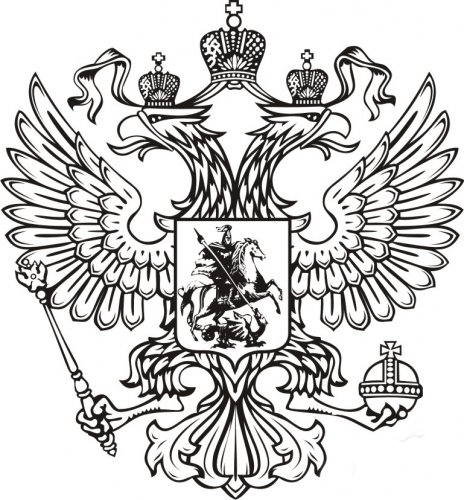 Во исполнение приказа прокурора Кабардино-Балкарской Республики от 27.01.2021 № 13 «О взаимодействии органов прокуратуры Кабардино-Балкарской Республики со средствами массовой информации и общественностью» (в редакции приказа от 07.10.2021 № 109) для опубликования в газете «Эльбрусские новости», на официальных сайтах местных администраций г.п. Тырныауз и Эльбрусского муниципального района, а также на официальных сайтах местных администраций сельских поселений Эльбрусского района и в социальных сетях, направляется информационное сообщение: 	Прокуратура Эльбрусского района разъясняет: «Установлены размеры компенсации, выплачиваемой добровольцам или их родным СВО и других вооруженных конфликтов в случае увечья, инвалидности или смерти» Указом Президента Российской Федерации от 03.08.2023 № 582 «О мерах по обеспечению обязательного государственного страхования жизни и здоровья граждан Российской Федерации, пребывающих в добровольческих формированиях» введены страховые гарантии в виде компенсации, выплачиваемой:- в случае гибели (смерти) в период пребывания в добровольческом формировании - в размере 3 131 729,56 рубля всем получателям в равных долях; - в случае инвалидности: I группы - 2 348 797,18 рубля; II группы - в размере 1 565 864,79 рубля; III группы - в размере 782 932,4 рубля; - при получении: тяжелого увечья (ранения, травмы, контузии) - в размере 313 172,95 рубля; легкого увечья - в размере 78 293,24 рубля. Компенсация выплачивается в размере, установленном на день ее выплаты. Компенсация не выплачивается, если страховой случай: - наступил вследствие совершения гражданином преступления, и он признан виновным в совершении этого преступления в судебном порядке; - находится в установленной судом прямой причинной связи с алкогольным, наркотическим или токсическим опьянением гражданина; - является результатом признанного в судебном порядке умышленного причинения гражданином вреда своему здоровью; - наступил вследствие совершения гражданином деяния, содержащего признаки тяжкого или особо тяжкого преступления, в случае отказа в возбуждении уголовного дела в связи с его гибелью (смертью) либо прекращения уголовного дела в связи с гибелью (смертью) такого гражданина, привлеченного в качестве обвиняемого. Решение об увеличении (индексации) размера компенсации принимается Правительством Российской Федерации. Компенсация выплачивается Министерством обороны Российской Федерации или страховщиком, осуществляющим выплаты по договору обязательного государственного страхования, заключенному с Министерством обороны Российской Федерации в соответствии с Федеральным законом от 28 марта 1998 г. № 52-ФЗ В случае необоснованной задержки выплаты компенсации уплачивается неустойка в размере 1 процента от размера компенсации или от размера доплаты, произведенной в связи с изменением ранее установленной группы инвалидности, за каждый день просрочки. Указ вступил в силу 03.08.2023 и распространяется на правоотношения, возникшие с 24 февраля 2022 г. Н.И. Кесель, 89280758865   ПРОКУРАТУРАРОССИЙСКОЙ ФЕДЕРАЦИИПРОКУРАТУРАКАБАРДИНО-БАЛКАРСКОЙРЕСПУБЛИКИПРОКУРАТУРАЭЛЬБРУССКОГО РАЙОНАIУАЩХЬЭМАХУЭ КУЕЙМ И ПРОКУРАТУРЭЭЛЬБРУС РАЙОННУПРОКУРАТУРАСЫул. Мизиева, 3-а, г. Тырныауз, КБР, 361600И.о. главы местной администрации    Эльбрусского муниципального районаСоттаеву К.С. Главному редактору газеты        «Эльбрусские новости»Газаевой З.Х.Главе местной администрации г.п. Тырныауз Эльбрусского муниципального районаЧимаеву Т.М.Главам местных администраций сельских поселений Эльбрусского района не трогать не трогать№[REGNUMSTAMP]На №эл.подписьПрокурор районастарший советник юстиции!не трогать И.О. Фамилия